JUSTIFICACIÓNMARCO CURRICULAR DEL PROGRAMAObjetivos generalesCompetencias clavePLANIFICACIÓN DIDÁCTICADiseño curricularObjetivos didácticosContenidos (Procesos y habilidades de base)Trasposición didácticaMetodologíaActividades tipoRecursosOrganización didácticaEvaluación del aprendizajeIndicadores de logroProcedimientos de evaluaciónAcción tutorialParticipación de la familia (Compromiso educativo)Coordinación DocenteSeguimiento y revisiónJUSTIFICACIÓNSegún Amstrong (1994) “El pensamiento lógico-matemático comienza desde las primeras edades, siendo la adolescencia y los primeros años de la vida adulta las etapas en las que se consolida y se logra el máximo desarrollo”.Por otro lado, Howard Gardner, en su teoría de las inteligencias múltiples, incluye la inteligencia lógico-matemática, que incluye las capacidades de cálculos matemáticos, pensamiento lógico, resolución de problemas, razonamiento deductivo e inductivo y la relación entre patrones y relaciones.A nivel neurológico, las áreas del cerebro que intervienen en mayor medida en esta inteligencia son los lóbulos parietales izquierdos y las áreas de asociación temporal y occipital contiguas. Por otro lado, los sistemas simbólicos que utiliza son el sistema numérico y el sistema abstracto. Además de las anteriormente citadas, otras habilidades propias de la inteligencia lógico-matemática son: enumerar, hacer series, deducir, medir, comparar, sacar conclusiones, comparar o verificar.Dentro del razonamento lógico-matemático podemos hablar de razonamiento numérico, razonamiento espacial y resolución lógica de problemas (Gardner, Feld-man y Krechevsky, 1998).MARCO CURRICULAR DEL PROGRAMAA la hora de llevar a cabo el presente programa específico es necesario tener en cuenta los objetivos generales de etapa que se marcan para la Educación Primaria. Así pues, se señalan a continuación aquellos objetivos a los que este plan contribuye, así como las competencias clave.Objetivos generalesDesarrollar las competencias matemáticas básicas e iniciarse en la resolución de problemas que requieran la realización de operaciones elementales de cálculo, conocimientos geométricos y estimaciones, así como ser capaces de aplicarlos a las situaciones de su vida cotidiana.Competencias claveCompetencia matemática y competencias básicas en ciencia y tecnología.Competencia digital.Aprender a aprender.PLANIFICACIÓN DIDÁCTICADiseño curricularOBJETIVOS:Analizar y comprender mensajes orales, gráficos y escritos que expresen situaciones a resolver tanto de la vida real, como juego o imaginarias.Desarrollar la curiosidad  por la exploración, la iniciativa y el espíritu de búsqueda usando actividades basadas en tanteo y reflexión.Relacionar los conocimientos matemáticos adquiridos con los problemas, con juegos a resolver en un entorno real.Desarrollar la capacidad de razonamiento lógico y adquirir una estructura mental adecuada a la edad.A partir del juego, sentirse motivado por la actividad matemática.Dominar técnicas de resolución de problemas que les permitirán desenvolverse mejor en la vida cotidiana.CONTENIDOS:SeriesClasificacionesUtilización de bloques lógicosResolución de problemas lógicosResolución de problemas matemáticosCálculoCategorizacionesComparacionesTrasposición didácticaMetodologíaAlgunas estrategias que podemos utilizar para trabajar el razonamiento lógico-matemático son las siguientes:Aprendizaje cooperativo: favorece el debate y la discusión para la resolución de problemas.Enseñanza del razonamiento deductivo: se trata de adquirir estrategias para el razonamiento matemático. Greenberg (cfr. Campbell, 1996), propone diez tipos:Aproximarse a la tarea; inicio, desarrollo y terminación Precisión y exactitud como habilidad para utilizar el lenguaje.Conceptos de espacio y tiempo Integración coherente de toda la información Atención selectiva como habilidad para seleccionar lo relevante e irrelevante Establecer comparaciones, estableciendo semejanzas y diferencias en distintas operaciones matemáticas Establecer relaciones; habilidad para asociar actividades de manera significativa Memoria de trabajo para codificar y recordar la información Encontrar la idea principal en un problema Identificar los datos de un problemaRealización de actividades con carácter interdisciplinario (Armstrong, 2001): cálculos y cuantificaciones, clasificaciones y categorizaciones, etc.Proponer experiencias relacionadas con el desarrollo sensorial desdelos primeros años de la vida del niño:Observar tamaños y formas diferentes de los objetos que el niño puede ver, oír ytocar.Manipular y modelar formas, tamaños y series progresivas de diferentes objetos,animales y lo que se encuentre al alcance del niño.Contar y resolver pequeños problemas.Favorecer que los alumnos no sólo operen, sino que piensen y razonen:Realizar juegos que impliquen razonamiento y que moldean esos razonamientosdándoles formas matemáticas.Problemas que son juegos donde hay que adivinar los resultados a partir de losdatos que se dan.Enseñanza formativa y activa:El niño debe participar en el aprendizaje y sentirse motivado por los problemas eintentar resolverlos por sí mismo.Facilitar la aplicación de todos los recursos que tenga a su alcance.Evitar la mera aplicación memorística de fórmulas o de reglas y figuras del texto. La memoria, es importante, pero se puede ejercitar junto al razonamiento para queadquiera mayor significado.Partir de la curiosidad que siente el niño por todo aquello que se le presente deforma adecuada, evitando la presión y la ansiedad.Dominio del cálculo operativo:Plantear el dominio de nuevas operaciones cuando se observa que el niñonecesita aprender más.Evitar operaciones más largas, simplemente para entretener.Facilitar que entienda la necesidad de operar y de calcular.Resolver problemas de forma creativa.Otro aspecto a tener en cuenta que también se puede trabajar el razonamiento lógico a través de las distintas áreas curriculares, en la realización de las diferentes actividades y ejercicios propuestos.Actividades tipoAlgunas actividades que se pueden trabajar con el alumno/a para desarrollar el razonamiento lógico matemático son:Uso de bloques lógicos: es un material inventado por ZoltanDienes, para trbajar de manera libre y manipulativa, y desarrollar el pensamiento lógico-matemático. Ayudan a los niños a razonar pasando progresivamente de lo concreto a lo abstracto. Las actividades que se pueden llevar a cabo son:Juego libreJuego de construcciones con las diferentes piezasIdentificar, definir o reconocer cualidades de las diferentes piezas.Relacionar cualidades de piezas agrupándolas y clasificándolas.Jugar a buscar la pieza escondida.Realizar series.Organizar según las características de los bloques.Dramatizar con los bloques: según el color, el tamaño o la forma se especifica una acción como llorar o reir.Uso del Tangram: es un juego chino muy antiguo llamado Chi Chiao Pan, que significa tabla de la sabiduría. El puzzle consta de siete piezas o “tans” que salen de cortar un cuadrado en cinco triángulos de diferentes formas, un cuadrado y un paralelogramo. El juego consiste en usar todas las piezas para construir diferentes formas.¿Quién es quién?: Este juego consiste en adivinar qué personaje tiene el jugador rival a través del razonamiento de las preguntas y repuestas de cada jugador.Juegos con cerillas: se trata de plantear problemas con figuras formadas con cerillas.Criptogramas: consiste en averiguar un mensaje según un código letras dado.AdivinanzasJeroglíficosJuego del AjedrezJuego de las damasResolución de problemas lógicos.RecursosLos recursos que se pueden utilizar para trabajar las distintas actividades son los siguientes:Bloques lógicosTangramCerillasFichasJuegos onlineEste material lo podemos encontrar en las siguientes páginas webs:http://www.actiludis.com/categorias/ingenio-logica/juegos-de-logica/https://ptyalcantabria.wordpress.com/category/razonamiento/http://www.educapeques.com/estimulapeques/razonamiento-logico-matematico.htmlhttp://www.aulapt.org/tag/razonamiento-logico/Organización didácticaEl programa de razonamiento lógico se llevará a cabo cada día que el alumno acuda al aula de apoyo a la integración entre 10 y 15 minutos realizando una o varias actividades, según su rendimiento.Evaluación del aprendizajeIndicadores de logroLos indicadores que se van a tener en cuenta para evaluar el presente programa específico son los siguientes:Comprende los problemas lógicos propuestos.Resuelve los problemas propuestos.Realiza operaciones de cálculo de manera adecuadaJuega correctamente a los juegos propuestos siguiendo las normas lógicasHa desarrollado un pensamiento lógico y lo aplica a situaciones de la vida diaria.Comprende mensajes escritos y gráficos relacionados con la lógica.Disfruta en la resolución de problemas lógico-matemáticos.3.2.3. Procedimientos de evaluaciónPara evaluar el progreso del alumno/a se van a utilizar los siguientes instrumentos:Observación y registro diarioProducciones del alumno/a.Coordinación con el equipo docente que le imparte docencia.Coordinación con la familia Para revisar la eficacia o no del presente programa se realizará una valoración al final de cada trimestre del desarrollo lógico-matemático del alumno analizando sus producciones y el registro realizado.Para el registro diario, se propone la siguiente tabla:Acción tutorialParticipación de la familiaCon la familia se llevará a cabo un compromiso educativo para que el alumno realice las actividades que más le gusten de las propuestas en el hogar, de manera que se generalicen los aprendizajes a la vida diaria.Coordinación docentePara que este programa específico tenga éxito es necesario que todo el equipo docente tenga conocimiento de su aplicación, dadas las características y necesidades del alumno/a, y con el objetivo de que se trabaje también a través de las diferentes áreas, consiguiendo así una conexión real con el currículum y una intervención integral.Seguimiento y revisiónPara el seguimiento del programa se propone la siguiente hoja de registro para dejar constancia de los progresos del alumno/a.FECHA ACTIVIDADESOBSERVACIONESFECHA IMPLICADOSVALORACIÓN Y DECISIONES DE MODIFICACIÓN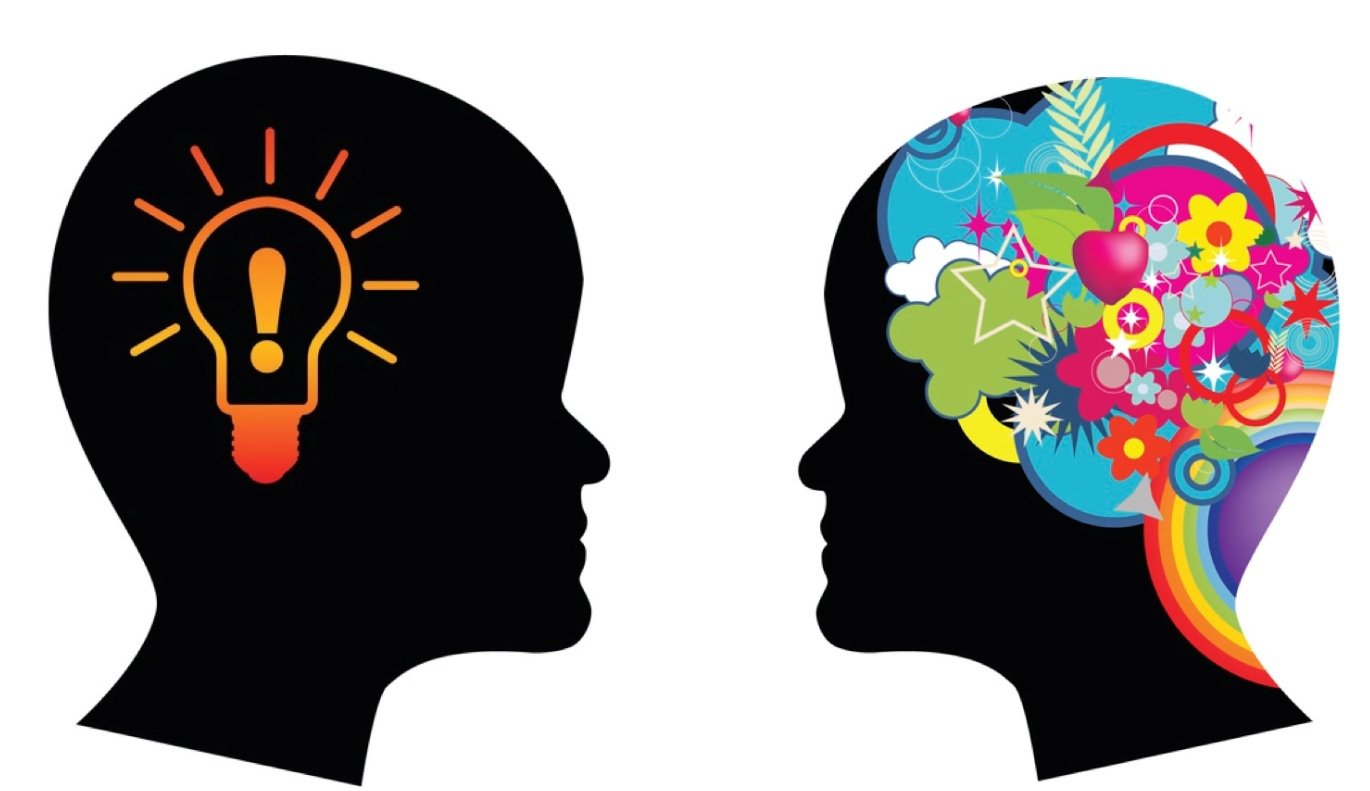 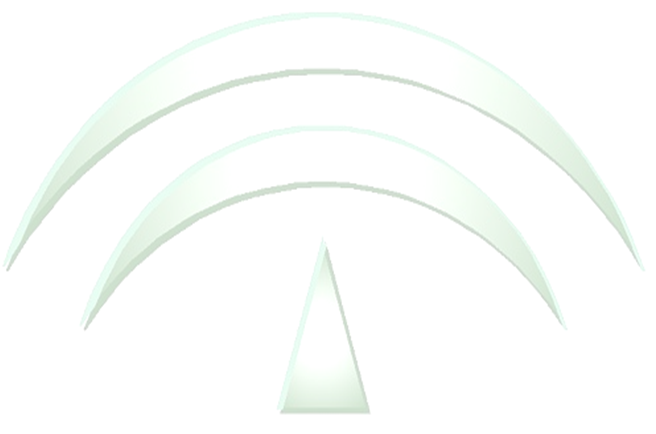 